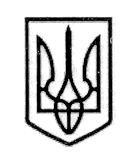 У К Р А Ї Н А СТОРОЖИНЕЦЬКА МІСЬКА РАДА ЧЕРНІВЕЦЬКОГО РАЙОНУ ЧЕРНІВЕЦЬКОЇ ОБЛАСТІВИКОНАВЧИЙ КОМІТЕТР І Ш Е Н Н Я    07 березня 2023 року                                                                         		№  55                                             Керуючись Законом України «Про місцеве самоврядування в Україні» Постановою Кабінету Міністрів України від 19 березня 2022 року № 333 «Про затвердження Порядку компенсації витрат за тимчасове розміщення внутрішньо переміщених осіб, які перемістилися у період воєнного стану і не отримують щомісячної адресної допомоги внутрішньо переміщеним особам для покриття витрат на проживання, в тому числі на оплату житлово-комунальних послуг» (зі змінами від 30.09.2022 року № 1094), враховуючи заяви від жителів Сторожинецької міської територіальної громади,ВИКОНАВЧИЙ КОМІТЕТ МІСЬКОЇ РАДИ ВИРІШИВ:      Визначити суму компенсації витрат за лютий 2023 року наступним громадянам жителям Сторожинецької міської територіальної громади:       1.1. Яновському Віктору Вікторовичу, 1972 р.н., власнику жилого приміщення, що розташоване за адресою: м. Сторожинець, вул. Соборна, буд. 7А, кв. 24, за розміщення 5 внутрішньо переміщених осіб в розмірі 4200,00 грн. (140 людино/днів).       1.2.  Таранов Олег Григорович, 1953 р.н., власнику жилого приміщення, що розташоване за адресою: м. Сторожинець, вул. Видинівського , буд. 27, за розміщення 1 внутрішньо переміщеної особи в розмірі 840,00 грн. (28 людино/днів).                    Продовження рішення виконавчого комітету від 07 березня 2023 року № 55        1.3. Караваєву Олександру Євгенійовичу, 1980 р.н., власнику жилого приміщення, що розташоване за адресою: м. Сторожинець, вул. Шкільна, буд. 3, за розміщення 4 внутрішньо переміщених осіб в розмірі 3360,00 грн. (112 людино/днів).        1.4. Іляшенко Галині Трофимівні, 1948 р.н., власниці жилого приміщення, що розташоване за адресою: м. Сторожинець, вул. Шевченка, буд. 15, за розміщення 4 внутрішньо переміщених осіб в розмірі 3360,00 грн. (112 людино/днів).        1.5. Григорович Георгіні Вікторівні, 1965 р.н., власниці жилого приміщення, що розташоване за адресою: м. Сторожинець, вул. Б.Хмельницького, буд. 93, за розміщення 3 внутрішньо переміщених осіб в розмірі 2520,00 грн. (84 людино/дні).                      1.6. Ткачук Вірі Іванівні, 1928 р.н., власниці жилого приміщення, що розташоване за адресою: м. Сторожинець, вул. Недужко буд. 2, кв. 2 за розміщення 5 внутрішньо переміщених осіб в розмірі 4200,00 грн. (140 людино/днів).         1.7. Кухарєвій Наталії Михайлівні, 1959 р.н., співвласниці жилого приміщення, що розташоване за адресою: м. Сторожинець, вул. Ватутіна, буд. 27,  кв. 2, за розміщення 2 внутрішньо переміщених осіб в розмірі 1680,00 грн. (56 людино/днів).                        1.8.  Зюбу Дмитру Петровичу, 1962 р.н., співвласнику жилого приміщення, що розташоване за адресою: м. Сторожинець, вул. Чаплигін, буд. 51, кв. 1, за розміщення 3 внутрішньо переміщених осіб в розмірі 2520,00 грн. (84 людино/дні).         1.9. Тікану Андрію Георгійовичу, 1990 р.н., співвласнику жилого приміщення, що розташоване за адресою: м. Сторожинець, вул. Б. Хмельницького, буд. 39, кв. 1  за розміщення 1 внутрішньо переміщеної особи в розмірі 840,00 грн. (28 людино/днів).         1.10.  Гаденко Світлані Олексіївні, 1972 р.н., представнику власника жилого приміщення, що розташоване за адресою: м. Сторожинець, вул. Чаплигіна, буд. 55, кв. 32 за розміщення 2 внутрішньо переміщених осіб в розмірі 1680,00 грн. (56 людино/днів).                   1.11. Кучіну Віктору Володимировичу, 1959 р.н., власнику жилого приміщення, що розташоване за адресою: м. Сторожинець, вул. Азовська (Ватутіна), буд. 30, кв. 1, за розміщення 3 внутрішньо переміщених осіб в розмірі 2520,00 грн. (84 людино/дні).        1.12. Григоришиній Тетяні Костянтинівні, 1957 р.н., власниці жилого приміщення, що розташоване за адресою: м. Сторожинець, вул. І. Вільде, буд. 6,  кв. 1, за розміщення 4 внутрішньо переміщених осіб в розмірі 3360,00 грн. (112 людино/днів).                 Продовження рішення виконавчого комітету від 07 березня 2023 року № 55       1.13. Туню Григорію Михайловичу, 1965 р.н., власнику жилого приміщення, що розташоване за адресою: м. Сторожинець, вул. Смаль-Стоцького,                            буд. 34, за розміщення 1 внутрішньо переміщеної особи в розмірі 840,00 грн. (28 людино/днів).            1.14.  Столяр Ользі Іванівні, 1991 р.н., власниці жилого приміщення, що розташоване за адресою: м. Сторожинець, вул. Чернівецька, буд. 34, кв. 1, за                               розміщення 1 внутрішньо переміщеної особи в розмірі 840,00 грн. (28 людино/днів).            1.15.  Косован Валентині, 1988 р.н., власниці жилого приміщення, що розташоване за адресою: м. Сторожинець, вул. Б.Хмельницького, буд. 50, кв. 3, за                                розміщення 3 внутрішньо переміщених осіб в розмірі 2520,00 грн. (84 людино/дні).            1.16.  Ірічук Ганні Іванівні, 1960 р.н., власниці жилого приміщення, що розташоване за адресою: м. Сторожинець, пров. Вашківський, буд. 17, за розміщення 1 внутрішньо переміщеної особи в розмірі 840,00 грн. (28 людино/днів).                        1.17.  Нікіфореску Оксані Михайлівні, 1972 р.н., власниці жилого приміщення, що розташоване за адресою: м. Сторожинець, вул. Мічуріна, буд. 6, кв. 1, за розміщення 2 внутрішньо переміщених осіб в розмірі 1680,00 грн. (56 людино/днів).                        1.18.  Кінащуку Георгію Дмитровичу, 1959 р.н., власнику жилого приміщення, що розташоване за адресою: м. Сторожинець, вул. Амурська, буд. 71, за розміщення 2 внутрішньо переміщених осіб в розмірі 540,00 грн. (18 людино/днів).            1.19.  Митрик Надії Юріївні, 1994 р.н., власниці жилого приміщення, що розташоване за адресою: м. Сторожинець, вул. Б.Хмельницького, буд. 73, за розміщення 4 внутрішньо переміщених осіб в розмірі 3360,00 грн. (112 людино/днів).            1.20.  Купкі Яніні Георгіївні, 1980 р.н., за дорученням власниці жилого приміщення, Масіян Марини Миколаївни, 1997 р.н., що розташоване за адресою: м. Сторожинець, вул. Чернівецька, буд. 52, кв. 5, за розміщення 5 внутрішньо переміщених осіб в розмірі 4200,00 грн. (140 людино/днів).            1.21.  Ілікі Фрузіні Михайлівні, 1967 р.н.,  за дорученням власниці жилого приміщення,  Моель Марії Петрівни, 1951, що розташоване за адресою: м. Сторожинець, вул. Амурська, буд. 27, за розміщення 6 внутрішньо переміщених осіб в розмірі 5040,00 грн. (168 людино/днів).            1.22.  Статнику  Дмитру Михайловичу, 1951 р.н., власнику жилого приміщення, що розташоване за адресою: м. Сторожинець, вул. Окуневської, буд. 1, за розміщення 6 внутрішньо переміщених осіб в розмірі 5040,00 грн. (168 людино/днів).            1.23. Скляр Тамара Іванівна, 1957 р.н., власниці жилого приміщення, що розташоване за адресою: м. Сторожинець, вул. Кримська (Карюкіна), буд. 2, кв.7, Продовження рішення виконавчого комітету від 07 березня 2023 року № 55за розміщення 4 внутрішньо переміщених осіб в розмірі 3360,00 грн. (112 людино/днів).          1.24.  Скіцько Тетяні Олександрівні, 1996 р.н., власниці жилого приміщення, що розташоване за адресою: м. Сторожинець, вул. Гвардійська, буд. 25, кв. 8, за розміщення 5 внутрішньо переміщених осіб в розмірі 4200,00 грн. (140 людино/днів).                1.25. Райчуку Андрію Володимировичу, 1992 р.н., власник жилого приміщення, що розташоване за адресою: м. Сторожинець, вул. Лопуляка, буд. 10, кв. 10 за розміщення 2 внутрішньо переміщених осіб в розмірі 1680,00 грн. (56 людино/днів).          1.26. Прунь Аліні Станіславівні, 1992 р.н., власниці жилого приміщення, що розташоване за адресою: м. Сторожинець, вул. Кобилянської, буд. 16, кв. 5 за розміщення 5 внутрішньо переміщених осіб в розмірі 4200,00 грн. (140 людино/днів).           1.27. Ходан Ганні Георгіївні, 1958р.н., власниці жилого приміщення, що розташоване за адресою: м. Сторожинець, 2-й пров. Київський, буд. 2, за розміщення 1 внутрішньо переміщеної особи в розмірі 840,00 грн. (28 людино/днів).          1.28. Чернолюк Марії Георгіївні, 1965 р.н., власниці жилого приміщення, що розташоване за адресою: м. Сторожинець, вул. Вашківська, буд. 19А, за розміщення 6 внутрішньо переміщених осіб в розмірі 5040,00 грн. (168 людино/днів).          1.29. Гданській Марії Діонізіївні, 1960 р.н., власниці жилого приміщення, що розташоване за адресою: м.Сторожинець, вул. Чернівецька, буд. 19, кв.6, за розміщення 4 внутрішньо переміщених осіб в розмірі 3360,00 грн. (112 людино/днів).          1.30. Петрочан Олені Олександрівні, 1966 р.н., власниці жилого приміщення, що розташоване за адресою: м.Сторожинець, вул. Вашківська, буд.               17, за розміщення 4 внутрішньо переміщених осіб в розмірі 3360,00 грн. (112 людино/днів).         1.31. Павлишиній Наталі Станіславівні, 1959 р.н., власниці жилого приміщення, що розташоване за адресою: м.Сторожинець, вул. Реутова, буд. 8, за розміщення 3 внутрішньо переміщених осіб в розмірі 2520,00 грн. (84 людино/дні).          1.32. Демчуку Анатолію Дмитровичу, 1968 р.н., власнику жилого приміщення, що розташоване за адресою: м.Сторожинець, вул. Соборна, буд. 5А, кв.28, за розміщення 2 внутрішньо переміщених особи в розмірі 1680,00 грн. (56 людино/днів).            1.33. Казюк Христині Миколаївні, 1991 р.н., власниці жилого приміщення, що розташоване за адресою: м.Сторожинець, вул. Миру, буд. 8, кв. 3, за розміщення 3 внутрішньо переміщених особи в розмірі 2520,00 грн. (84 людино/дні).                     Продовження рішення виконавчого комітету від 07 березня 2023 року № 55        1.34. Мєдвєдєву Олександру Васильовичу, 1952 р.н., власнику жилого приміщення, що розташоване за адресою: с. Панка, вул. Січових Стрільців, буд. 6А, розміщення 3 внутрішньо переміщених особи в розмірі 2520,00 грн. (84 людино/дні).                           1.35. Баланюку Василю Миколайовичу, 1979 р.н., власнику жилого приміщення, що розташоване за адресою: с. Панка, вул. Головна, буд. 116, за розміщення 1 внутрішньо переміщеної особи в розмірі 840,00 грн. (28 людино/днів).                     1.36.  Георгейко Інні Ігорівні, 1986 р.н., власниці жилого приміщення, що розташоване за адресою: с. Панка, вул. Головна, буд. 6, за розміщення 4 внутрішньо переміщених осіб в розмірі 3360,00 грн. (112 людино/днів).                                     1.37. Токарюку Ігорю Несторовичу, 1972 р.н., власнику жилого приміщення, що розташоване за адресою: с. Панка, вул. Царинська , буд. 10, за розміщення 1 внутрішньо переміщенної особи в розмірі 840,00 грн. (28 людино/днів).             1.38. Челак Наталії Олександрівні, 1978 р.н., власнику жилого приміщення, що розташоване за адресою: с. Панка, вул. Клинівська, буд. 1, за розміщення 2 внутрішньо переміщених осіб в розмірі 1680,00 грн. (56 людино/днів).          1.39. Казюку Миколі Тодоровичу, 1948 р.н., власнику жилого приміщення, що розташоване за адресою: с. Панка, вул. Шевченка, буд. 2 кв. 4, за розміщення  1 внутрішньо переміщенної особи в розмірі 840,00 грн. (28 людино/днів).                       1.40. Москалюк Надії Володимирівні, 1997 р.н., власниці жилого приміщення, що розташоване за адресою: с. Стара Жадова, вул. Яблунева, буд. 18, за розміщення 2 внутрішньо переміщених осіб в розмірі 1680,00 грн. (56 людино/днів).                              1.41.  Підсадній Ірині Василівні, 1974 р.н., власниці жилого приміщення, що розташоване за адресою: с. Стара Жадова, вул. Одай, буд. 24, за розміщення 2 внутрішньо переміщених осіб в розмірі 1680,00 грн. (56 людино/днів).          1.42. Гаврилюку Віктору Олексійовичу, 1954 р.н., власнику жилого приміщення, що розташоване за адресою: с. Ст.Жадова, вул. Вишнева, буд. 6, за розміщення  2 внутрішньо переміщених осіб в розмірі 1680,00 грн. (56 людино/днів).              1.43. Сумарюк Світлані Григорівні, 1969 р.н., власниці жилого приміщення, що розташоване за адресою: с. Панка, вул. Головна, буд. 97, за розміщення 3 внутрішньо переміщені особи в розмірі 2520,00 грн. (84 людино/дні).1.44. Скицько Олені Іванівні, 1960 р.н., власниці жилого приміщення, що розташоване за адресою: с. Панка, вул. Головна, буд. 143, за розміщення 7 внутрішньо переміщених осіб в розмірі 5880,00 грн. (196 людино/днів).1.45. Побіжан Людмилі Василівні, 1962 р.н., власниці жилого приміщення, що розташоване за адресою: с. Панка, вул. Головна, буд. 67 кв.3, за розміщення 5 внутрішньо переміщених осіб в розмірі 4200,00 грн. (140 людино/днів).Продовження рішення виконавчого комітету від 07 березня 2023 року № 55 1.46. Барнаш Яніні Рафаїлівні, 1944 р.н., власниці жилого приміщення, що розташоване за адресою: с. Комарівці, вул. Панська, буд. 18, за розміщення 1 внутрішньо переміщеної особи в розмірі 840,00 грн. (28 людино/днів). 1.47. Ткачуку Бориславу Георгійовичу, 1993 р.н., власнику жилого приміщення, що розташоване за адресою: с. Комарівці, вул. Н.Яремчука , буд. 4, кв.3, за розміщення 3 внутрішньо переміщених осіб в розмірі 2520,00 грн. (84 людино/дні).                    1.48. Ткачук Надії Георгіївні, 1989 р.н., власниці жилого приміщення, що розташоване за адресою: с. Комарівці, вул. Н.Яремчука, буд. 4, кв.1 за розміщення 4 внутрішньо переміщених особи в розмірі 3360,00 грн. (112 людино/днів).                                                                                                                                                                                                                                                                                                                                                                                                                                                                                                                 1.49. Маричу Дмитру Андрійовичу, 1958 р.н., власнику жилого приміщення, що розташоване за адресою: с. Комарівці, вул. Шевченка, буд. 29, за                       розміщення 1 внутрішньо переміщеної особи в розмірі 840,00 грн. (28 людино/днів).             1.50. Івончак Любов Іванівні, 1979 р.н., власниці жилого приміщення, що розташоване за адресою: с. Комарівці, вул. Виноградна, буд. 12, за розміщення 3 внутрішньо переміщених осіб в розмірі 2520,00 грн. (84 людино/дні).                                                                                                                                                                                                                                                                                                                                                                                                                                                                                                                  1.51.  Костинян Олені Іванівні, 1958 р.н., власниці жилого приміщення, що розташоване за адресою: с. Ропча, вул. Мира, буд. 57 за розміщення 4 внутрішньо переміщених осіб в розмірі 3360,00 грн. (112 людино/днів).            1.52.  Кучурян Ганні Василівні, 1986 р.н., власниці жилого приміщення, що розташоване за адресою: с. Ропча, вул. Б. Хашдеу, буд. 108А за розміщення 8 внутрішньо переміщених осіб в розмірі 6720,00 грн. (224 людино/дні).            1.53. Вікован Олені Олександрівні, 1991 р.н., власниці жилого приміщення, що розташоване за адресою: с.Ропча , вул. Лісова, буд. 50, за розміщення 6 внутрішньо переміщених осіб в розмірі 5040,00 грн.(168 людино/днів).            1.54. Костиняну Марину Георгійовичу, 1978 р.н., власнику жилого приміщення, що розташоване за адресою: с. Ропча, вул. Б.Хашдеу, буд. 180, корп. Б, за розміщення 1 внутрішньо переміщеної особи в розмірі 840,00 грн. (28 людино/днів).                 1.55.  Іванцоку Дмитру Георгійовичу, 1985 р.н., власнику жилого приміщення, що розташоване за адресою: с. Ропча, вул. Сторожинецька, буд. 109, за розміщення 3 внутрішньо переміщених осіб в розмірі 1170,00 грн. (39 людино/днів).             1.56. Воловому Миколі Сергійовичу, 1955 р.н., власнику жилого приміщення, що розташоване за адресою: с. Банилів-Підгірний, вул. Головна, буд. 79, за розміщення 2 внутрішньо переміщених осіб в розмірі 1680,00 грн. (56 людино/днів).            1.57. Палічук Наталії Олексіївні, 1973 р.н., власниці жилого приміщення, що розташоване за адресою: с. Банилів-Підгірний, вул. Залізнична, буд. 26, за розміщення 2 внутрішньо переміщених осіб в розмірі 1680,00 грн. (56 людино/днів).Продовження рішення виконавчого комітету від 07березня 2023 року № 55  1.58. Білінському Тарасу Георгійович, 1990 р.н., власнику жилого приміщення,   що   розташоване   за   адресою: с. Банилів-Підгірний, вул. Довбуша, буд. 61, за розміщення 4 внутрішньо переміщених осіб в розмірі 3360,00 грн. (112 людино/днів).            1.59. Владу Володимиру Георгійовичу, 1970 р.н., власнику жилого приміщення, що розташоване за адресою: с. Банилів-Підгірний, вул. Гоголя, буд. 27, за розміщення 7 внутрішньо переміщених особи в розмірі 5880,00 грн. (196 людино/днів).           1.60. Бойчук Іванні Іванівні, 1982 р.н., власниці жилого приміщення, що розташоване за адресою: с. Банилів-Підгірний, вул. О.Довбуша, буд. 11, за розміщення 1 внутрішньо переміщеної особи в розмірі 840,00 грн. (28 людино/днів).            1.61. Попович Юлії Сидорівні, 1968 р.н., власниці жилого приміщення, що розташоване за адресою: с. Банилів-Підгірний, вул. Головна, буд. 115, за розміщення 2 внутрішньо переміщених осіб в розмірі 1680,00 грн. (56 людино/днів).           1.62. Бойчуку Василю Михайловичу, 1963 р.н., власнику жилого приміщення, що розташоване за адресою: с. Банилів-Підгірний, вул. Головна, буд. 50, за розміщення 2 внутрішньо переміщених осіб в розмірі 1680,00 грн. (56 людино/днів).           1.63. Мірошу Георгію Єгеновичу, 1958 р.н., власнику жилого приміщення, що розташоване за адресою: с. Банилів-Підгірний, вул. Солонецька, буд. 14, за розміщення 1 внутрішньо переміщеної особи в розмірі 480,00 грн. (16 людино/днів).            1.64.  Іліці Георгію Доровичу, 1967 р.н., власнику жилого приміщення, що розташоване за адресою: с. Нові Бросківці, вул. Молодіжна, буд. 17, за розміщення 4 внутрішньо переміщених осіб в розмірі 3360,00 грн. (112 людино/днів).               1.65.  Кусяку Ярославу Васильовичу, 1973 р.н., власнику жилого приміщення, що розташоване за адресою: с. Нові Бросківці, вул.Поповича , буд. 20, за розміщення 2 внутрішньо переміщених осіб в розмірі 1680,00 грн. (56 людино/днів).                            1.66. Бойчуку Петру Васильовичу, 1958 р.н., власнику жилого приміщення, що розташоване за адресою: с. Нові Бросківці, вул.Молодіжна ,буд. 15, за розміщення 1 внутрішньо переміщеної особи в розмірі 840,00 грн. (28 людино/днів).            1.67. Іліці Ярославу Миколайовичу, 1978 р.н., власнику жилого приміщення, що розташоване за адресою: с. Нові Бросківці, вул. Сторожинецька,  буд. 41, за розміщення 5 внутрішньо переміщених осіб в розмірі 4050,00 грн. (135 людино/днів).                               1.68. Мельничуку Кирилу Миколайовичу, 1988 р.н., власнику жилого приміщення, що розташоване за адресою: с. Нові Бросківці, 2-й пров. Поповича 4, Продовження рішення виконавчого комітету від 07 березня 2023 року № 55за розміщення 3 внутрішньо переміщених осіб, в розмірі 2520,00 грн. (84 людино-дні).              1.69. Павлюку Василю Миколайовичу, 1955 р.н., власнику жилого приміщення, що розташоване за адресою: с. Зруб-Комарівський, вул. Шевченка,                        буд. 68, кв. 4 за розміщення 2 внутрішньо переміщених осіб в розмірі 1680,00 грн. (56 людино/днів).              1.70. Сягровій Михайліні Миколаївні, 1968 р.н., власниця жилого приміщення, що розташоване за адресою: с. Зруб-Комарівський,  вул. Одайська, буд. 18, за розміщення 1 внутрішньо переміщенної особи в розмірі 840,00 грн. (28 людино/днів).                       1.71. Гакману Дмитру Георгійовичу, 1955 р.н., власнику жилого приміщення, що розташоване за адресою: с. Зруб-Комарівський, вул. Шевченка, буд. 61, за розміщення 2 внутрішньо переміщених осіб в розмірі 1680,00 грн. (56 людино/днів).              1.72. Скицько Валентині Іллівні, 1965 р.н., власниці жилого приміщення, що розташоване за адресою: с. Зруб-Комарівський, вул. Тисівська, буд. 12, за розміщення 6 внутрішньо переміщених осіб в розмірі 5040,00 грн. (168 людино/днів).              1.73. Липці Андрію Михайловичу, 1972 р.н., власнику жилого приміщення, що розташоване за адресою: с. Зруб-Комарівський, вул. Бригадна, буд. 14, за розміщення 4 внутрішньо переміщених осіб в розмірі 3360,00 грн. (112 людино/днів).                    1.74. Лотанюк Парасці Миколаївні, 1959 р.н., власниці жилого приміщення, що розташоване за адресою: с. Зруб-Комарівський, вул. Лісова, буд. 3, за розміщення 2 внутрішньо переміщених осіб в розмірі 1680,00 грн. (56 людино/днів).              1.75. Триколач Віоріці Веспазіянівні, 1959 р.н., власниці жилого приміщення, що розташоване за адресою: с. Костинці, вул. Головна, буд. 86, за                       розміщення 8 внутрішньо переміщених осіб в розмірі 4560,00 грн. (152 людино/днів).                         1.76. Федоряк Олені Ярославівні, 1984 р.н., власниці жилого приміщення, що розташоване за адресою: с. Ясени, вул. Ясенська, буд. 2, за розміщення  1внутрішньо переміщеної особи в розмірі 840,00 грн. (28 людино/днів).              1.77. Кравцю Денису Андріяновичу, 1975 р.н., власнику жилого приміщення, що розташоване за адресою: с. Ясени, вул. Центральна, буд. 13, за розміщення 2 внутрішньо переміщених осіб в розмірі 1680,00 грн. (56 людино/днів).            1.78. Ілюк Галині Олександрівні, 1961 р.н., власниці жилого приміщення, що розташоване за адресою: с. Давидівка, вул. Центральна, буд. 23, за розміщення 1 внутрішньо переміщеної особи в розмірі 840,00 грн. (28 людино/днів).Продовження рішення виконавчого комітету від 07 березня 2023 року № 55    1.79. Кубі Лізі Костянтинівні, 1977 р.н., власниці жилого приміщення, що розташоване за адресою: с. Давидівка, вул. О.Кобилянської, буд. 11, за розміщення 3 внутрішньо переміщених осіб в розмірі 2520,000 грн. (84 людино/днів).                 2. Начальнику відділу документообігу та контролю Миколі БАЛАНЮКУ забезпечити оприлюднення рішення на офіційному  веб-сайті Сторожинецької міської ради Чернівецького району Чернівецької області.          3. Дане рішення набуває чинності з моменту оприлюднення.                    4. Начальнику відділу соціального захисту населення Інні МУДРАК вжити заходів щодо передачі до Чернівецької районної військової адміністрації документів на виплату компенсації витрат за тимчасове розміщення внутрішньо переміщених осіб, які перемістилися в період воєнного стану і не отримують щомісячної адресної допомоги внутрішньо переміщеним особам для покриття витрат на проживання, в тому числі на оплату житлово-комунальних послуг у відповідності до постанови Кабінету Міністрів України від 19 березня 2022 року № 333 (зі змінами від 30.09.2022 року № 1094).         5. Контроль за виконанням даного рішення покласти на першого заступника Сторожинецького міського голови Ігоря БЕЛЕНЧУКА.Сторожинецький міський голова                                       Ігор МАТЕЙЧУК  Начальник відділу   організаційної та кадрової роботи                                         Ольга ПАЛАДІЙ  Начальник відділу   документообігу та контролю	Микола БАЛАНЮКЩодо визначення обсягу компенсації витрат власника жилого приміщення, що пов’язані з розміщенням внутрішньо переміщених осіб